代谢与脂质组学平台系列讲座——技术篇第一讲本报告将基于高分辨液质技术的代谢流研究工作进行介绍，展示从表型差异到通路机制的数据挖掘流程。内容包括代谢流研究的基本原理、应用方向及意义，对于实验设计的逻辑进行系统的阐述，对于基于高分辨液质的数据采集平台和采集方式进行了详细的讲解，以及对于数据的处理方法和具体的应用。报告题目：从表型到通路——高分辨质谱技术在代谢流研究中的应用报告人：史碧云（赛默飞世尔公司应用工程师）主持人: 刘晓蕙  代谢与脂质组学平台主管讲座时间：2020年4月28日（周二） 14:00-15:30讲座参与方式：线上培训-腾讯会议讲座当天通过邮件发送讲座链接联系方式：王老师 wangyusong@mail.tsinghua.edu.cn报名方式：点击链接：http://zdyc1ypha50oo4kr.mikecrm.com/QjTHsXj或扫描二维码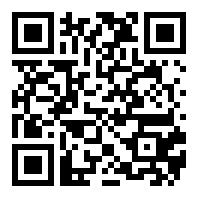 代谢与脂质组学平台蛋白质研究技术中心